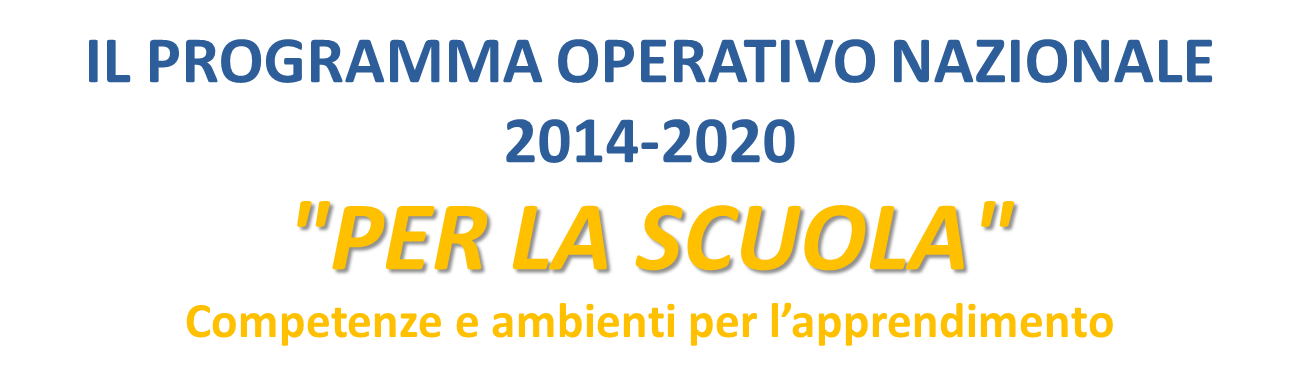 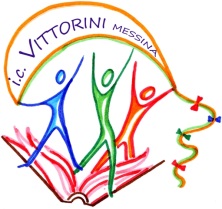 Istituto comprensivo n. 15 “Elio Vittorini”Via Comunale SS. Annunziata – 98168 Messina tel./fax 090 356387 c.f. 97062170838 - www.icvittorinimessina.gov.ite-mail: meic822001@istruzione.it - pec: meic822001@pec.istruzione.itALLEGATO BDICHIARAZIONE TITOLIAl Dirigente Scolasticodell’I.C.n°15 “E. Vittorini”Via Comunale SS. AnnunziataMessinaOGGETTO: Avviso di selezione per tutor interni - referente della valutazione interno - esperti interni/esterni – referente coordinatore – figura aggiuntivaPROGETTO 10.1.1A-FSEPON-SI-2017 - 189                                  CUP F44C17000020006Il/La sottoscritto/a ______________________________ nato/a  a ______________________________  il ___________________  C.F. ______________________________  Tel. ______________________________  Cell. ________________________e-mail ______________________________  Indirizzo Via ______________________________  Cap. ______________________________  città ______________________________ai sensi dell’art. 47 D.P.R. 28 dicembre 2000, n. 445 consapevole delle sanzioni penali, nel caso di dichiarazioni non veritiere, di formazione o uso di atti falsi, richiamate dall’art. 76 del D.P.R. 445 del 28 dicembre 2000,DICHIARAdi essere in possesso dei seguenti titoli culturali e professionali. Titoli Culturali (massimo 15 punti):Titoli professionali (massimo 15 punti):Per il referente della valutazione (punteggio specifico):Per il referente del coordinamento (punteggio specifico):Per la figura aggiuntiva (punteggio specifico):In fede.Luogo e Data  ___________________________Firma ___________________________Titolo valutabilePunteggioNumero titoliDettaglio titoliPunteggio assegnato dalla commissioneA1Master universitari (max 1) Punti 1A2Laurea con voto 110 e lodePunti 10A3Laurea con voto da 106 a 110Punti 7A4Laurea con voto da 101 a 105Punti 5A5Laurea con voto dal 91 fino a 100Punti 4 A9Laurea con voto dal 66 fino a 90Punti 3A7Laurea triennalePunti 3A8Diploma (nel caso in cui il candidato non sia in possesso di laurea)Punti 1A9Competenze informatiche documentate (max 1)Punti 1A10Docente madrelinguaPunti 15 A11Competenze linguistiche documentate di liv. B2 (per i moduli specifici) (max 1)Punti 1A12Competenze linguistiche documentate di liv. C1-C2 (per i moduli specifici) (max 1)Punti 2Titolo valutabilePunteggioNumero  anni/ esperienze/ attivitàNumero  anni/ esperienze/ attivitàDettaglio titoliPunteggio assegnato dalla commissionePunteggio assegnato dalla commissioneB1Per ogni anno di insegnamento scolastico presso Istituzioni Educative  Statali nelle discipline attinenti l’attività richiesta, oggetto del presente bando (max 3)Punti 1B2Per ogni anno di insegnamento scolastico presso Istituzioni Educative private nelle discipline attinenti l’attività richiesta, oggetto del presente bando (max 2)Punti 0,5B3Per ogni attività di tutor/esperto/valutatorein progetti finanziati dal Fondo Sociale Europeo, nelle discipline attinenti l’attività richiesta (max 4)Punti 2 per ogni incaricoB4Per ogni attività di esperto (documentata), nel campo della libera professione, in tematiche attinenti l’attività richiesta, oggetto del presente bando (max 4)Punti 2B5Laurea (quinquennale, triennale o vecchio ordinamento) o diploma in discipline psico-pedagogiche e giuridiche ed esperienze pregresse con uno dei partner esterni al progetto nel campo della formazione con particolare esperienza nei processi educativi e formativi (solo per esperti)Punti 15Titolo valutabilePunteggioNumero  anni/ esperienze/ attivitàDettaglio titoliPunteggio assegnato dalla commissioneB1Esperienze pregresse nel ruolo di referente per la valutazione (fino ad un massimo di 4)Punti 0.50 per ogni incaricoB2Per ogni attività di progettista/collaudatore in progetti finanziati dal Fondo Sociale Europeo (max 2)Punti 2 per ogni incaricoB3Corsi Indire:- competenze per i processi digitalizzazione- competenze e ambienti per l’apprendimento(max 4)Punti 3 cadaunoPunti 1 cadaunoB4Funzione strumentale concernente settore tecnologica (max 4)Punti 2 per ogni incaricoB5Referente settore comunicazione informatica (max 4)Punti 2 per ogni incaricoTitolo valutabilePunteggioNumero  anni/ esperienze/ attivitàDettaglio titoliPunteggio assegnato dalla commissioneB1Diplomi di specializzazione universitario post laureaAnnuale di 1500 h.Biennale di 3000 h.Punti 2Punti 4B2Esperienze nelle attività di coordinamento nella progettazione o formazione del personalePunti 5 B3Corsi di formazione rilasciati da enti certificati su informatica/ innovazione didattica e digitale (di  1500 ore)(di 900 ore)(di 600 ore)(meno di 600 ore)Punti 5Punti 4Punti 3Punti 2Titolo valutabilePunteggioNumero  anni/ esperienze/ attivitàDettaglio titoliPunteggio assegnato dalla commissioneB1Certificazioni informatiche (ECDL o similari)Punti 2 B2Incarico di tutor o docenza nei progetti PONPunti 2 per ogni corsoB3Laurea (quinquennale, triennale o vecchio ordinamento) o diploma in discipline psico-pedagogiche e giuridiche ed  esperienze pregresse con uno dei partner esterni al progetto nel campo della formazione con particolare esperienza nei processi educativi e formativi.Punti 15